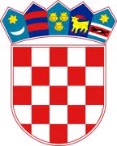 REPUBLIKA HRVATSKASISAČKO-MOSLAVAČKA ŽUPANIJAOPĆINA LIPOVLJANIOPĆINSKI NAČELNIKKLASA: 230-01/23-01/01URBROJ: 2176-13-02-24-02Lipovljani, 09. veljače 2024. godineNa temelju članka 47. Statuta Općine Lipovljani (Službeni vjesnik, broj: 14/21), članka 29. stavka 6. Uredbe o kriterijima, mjerilima i postupcima financiranja i ugovaranja programa i projekata od interesa za opće dobro koje provode udruge (Narodne novine broj: 26/15) i članka 8. stavka 3. Pravilnika o financiranju programa i projekata od interesa za opće dobro koje provode udruge na području Općine Lipovljani (Službeni vjesnik, broj: 4/16), Općinski načelnik Općine Lipovljani na Prijedlog Povjerenstva za ocjenjivanje prijavljenih programa i projekata u 2024. godini donosiO D L U K Uo odobravanju sredstava za financiranje /sufinanciranje programa/projekata za zadovoljavanje javnih potreba koje će na području Općine Lipovljani provoditi udruge u 2024. godiniI.Ovom se Odlukom utvrđuju iznosi sredstava financijske potpore udrugama koje su se javile na Javni poziv Općine Lipovljani za predlaganje programa i projekata za zadovoljavanje javnih potreba koje će na području Općine Lipovljani provoditi udruge u 2024. godini, objavljen dana 22. prosinca 2023. godine.II.Sveukupno planirana sredstva za financiranje projekata udruga u 2024. godini ukupno iznose 135.000,00 eura.Od toga za udruge u kulturi u ukupnom iznosu od 40.000,00 €, za sportske udruge u ukupnom iznosu od 55.000,00 €, za ostale udruge civilnog društva 20.000,00 € te za obnovu i izgradnju sakralnih objekata 20.000,00 €.Sredstva za programe udruga u 2024. godini se dodjeljuju kako slijedi:S udrugama kojima su odobrena sredstva zaključit će se ugovor kojeg u ime Općine Lipovljanipotpisuje Općinski načelnik.III.Ova Odluka stupa na snagu drugi dan od dana objave na web stranici Općine Lipovljani. (www.lipovljani.hr)                                                                                                       Općinski načelnik                                                                                                          Nikola HorvatNAZIV UDRUGENAZIV PROGRAMABROJ BODOVAODOBRENI IZNOS U EURIMAKULTURAKULTURAKULTURAKULTURA„Mlinarice“ udruga žena PiljeniceRedovan rad za 2024. godinu902.500,00UKUPNO:2.500,00KPD Ukrajinaca Karpati LipovljaniKulturna manifestacija – večer ukrajinske pjesme i plesa891.500,00KPD Ukrajinaca Karpati LipovljaniKulturni amaterizam – pjevanje ukrajinskih pjesama 891.500,00KPD Ukrajinaca Karpati LipovljaniKulturni amaterizam – prikaz ukrajinskih plesova891.500,00UKUPNO:4.500,00„Lira“ udruga građana LipovljaniRedovan rad Mješovitog pjevačkog zbora „Lira“904.500,00UKUPNO:4.500,00Matica slovačka LipovljaniKnjiga „Slovačka etno kuća s pogledom u prošlost“ – II. prošireno izdanje882.000,00Matica slovačka LipovljaniStručno putovanje članova Matice u Slovačku (Poruba, Lazany)904.000,00Matica slovačka LipovljaniPovijesno-kulturni programi u Slovačkoj etno kući u 2024.884.000,00UKUPNO:10.000,00Ogranak Matice hrvatske LipovljaniTiskanje zbirke pjesama „Lipovljanske lutalice 3“891.500,00Ogranak Matice hrvatske LipovljaniRedovan rad i ostali programi Ogranka89550,00Ogranak Matice hrvatske LipovljaniPjesnički susreti „Rijeka, šuma, nebo“ u Piljenicama901.000,00UKUPNO:3.050,00Češka beseda Općine Lipovljani20. obljetnica osnivanja Češke besede Općine Lipovljani901.802,00Češka beseda Općine LipovljaniNastup na međunarodnoj smotri folklora u Dardi89950,00Češka beseda Općine LipovljaniDan češke kulture u Lipovljanima902.154,20UKUPNO:4.906,20Kulturno umjetničko društvo „Lipa“ LipovljaniRedovan rad KUD-a tokom godine (održavanje proba mlađe, starije i tamburaške skupine s voditeljima i koreografima, održavanje nastupa, manifestacija i radionica i sudjelovanje na događajima vezanim za Općinu i TZ)9010.000,00UKUPNO:10.000,00SVEUKUPOVNO DODIJELJENJA SREDSTVA:39.456,20NAZIV UDRUGENAZIV PROGRAMANAZIV PROGRAMABROJ BODOVAODOBRENI IZNOS U EURIMAODOBRENI IZNOS U EURIMASPORTSPORTSPORTSPORTSPORTSPORTLovačko društvo Srnjak LipovljaniLovačko društvo Srnjak LipovljaniManifestacije88882.000,00Lovačko društvo Srnjak LipovljaniLovačko društvo Srnjak LipovljaniTroškovi LD Srnjak Lipovljani88882.000,00Lovačko društvo Srnjak LipovljaniLovačko društvo Srnjak LipovljaniPrihrana i prehrana divljači88882.000,00UKUPNO:UKUPNO:6.000,00Kuglački klub "Slavonac" LipovljaniKuglački klub "Slavonac" LipovljaniSudjelovanju u sportskom natjecanju - kuglanje898910.000,00UKUPNO:UKUPNO:10.000,00ŠNK Slavonac LipovljaniŠNK Slavonac LipovljaniFinanciranje redovnog rada kluba88888.500,00ŠNK Slavonac LipovljaniŠNK Slavonac LipovljaniFinanciranje škole nogometa88887.500,00ŠNK Slavonac LipovljaniŠNK Slavonac LipovljaniIzvanredni troškovi održavanja87874.000,00UKUPNO:UKUPNO:20.000,00Plesno-navijačko-akrobatski klub "Iskrice"Plesno-navijačko-akrobatski klub "Iskrice"Sufinanciranje rada i djelovanja Cheerleading kluba „Iskrice“86863.500,00UKUPNO:UKUPNO:3.500,00ŠNK „Stari Grad“ŠNK „Stari Grad“Nabava opreme i alata za održavanje nogometnog igrališta i klupskih prostora i sanacija štete od prirodne nepogode (srpanj 2023.)86863.000,00ŠNK „Stari Grad“ŠNK „Stari Grad“Organizacija manifestacija u promoviranju kluba, sela i općine87871.000,00ŠNK „Stari Grad“ŠNK „Stari Grad“Program redovnih aktivnosti za učinkoviti i efikasan rad kluba85854.000,00UKUPNO:UKUPNO:8.000,00ŠRD "Šaran" LipovljaniŠRD "Šaran" LipovljaniSudjelovanje u lipovljanskim događanjima tijekom godine (Dan općine/Josipovo - Lipovljanski susreti - Advent u Lipovljanima)88882.000,00ŠRD "Šaran" LipovljaniŠRD "Šaran" LipovljaniUređenje jame Lipovljani (stari tok rijeke Subocke) – četvrta faza radova87873.500,00ŠRD "Šaran" LipovljaniŠRD "Šaran" LipovljaniNatjecanje članova (ribiča) Društva: lov ribe udicom na plovak i poribljavanje voda na kojima gospodari ŠRD "Šaran" Lipovljani87872.000,00UKUPNO:UKUPNO:7.500,00SVEUKUPNO DODIJELJENA SREDSTVA:SVEUKUPNO DODIJELJENA SREDSTVA:55.000,00NAZIV UDRUGENAZIV PROGRAMANAZIV PROGRAMABROJ BODOVABROJ BODOVAODOBRENI IZNOS U EURIMAODOBRENI IZNOS U EURIMAOSTALE UDRUGE CIVILNOG DRUŠTVAOSTALE UDRUGE CIVILNOG DRUŠTVAOSTALE UDRUGE CIVILNOG DRUŠTVAOSTALE UDRUGE CIVILNOG DRUŠTVAOSTALE UDRUGE CIVILNOG DRUŠTVAOSTALE UDRUGE CIVILNOG DRUŠTVAOSTALE UDRUGE CIVILNOG DRUŠTVAUDVDR ogranak LipovljaniUDVDR ogranak LipovljaniRedovan rad i Dan braniteljaRedovan rad i Dan branitelja87874.500,00UKUPNO:UKUPNO:4.500,00Udruga slijepih grada Kutine i dijela SMŽUdruga slijepih grada Kutine i dijela SMŽBijeli štap 24. Bijeli štap 24. 8686300,00Udruga slijepih grada Kutine i dijela SMŽUdruga slijepih grada Kutine i dijela SMŽSvijet u malomSvijet u malom8686800,00UKUPNO:UKUPNO:1.100,00Udruga umirovljenika Općine LipovljaniUdruga umirovljenika Općine LipovljaniMemorijalni sportski susreti „Miroslav Horvat“ Udruge umirovljenika Općine LipovljaniMemorijalni sportski susreti „Miroslav Horvat“ Udruge umirovljenika Općine Lipovljani89891.200,00Udruga umirovljenika Općine LipovljaniUdruga umirovljenika Općine LipovljaniRad Udruge umirovljenika Općine LipovljaniRad Udruge umirovljenika Općine Lipovljani88881.200,00Udruga umirovljenika Općine LipovljaniUdruga umirovljenika Općine LipovljaniProslava 15 god. osnivanja zbora Udruge umirovljenika općine LipovljaniProslava 15 god. osnivanja zbora Udruge umirovljenika općine Lipovljani88882.000,00UKUPNO:UKUPNO:4.400,00Klub tehničke kulture LipovljaniKlub tehničke kulture LipovljaniMeđunarodna natjecanja iz robotike (First Lego i World Robot Olympiad)Međunarodna natjecanja iz robotike (First Lego i World Robot Olympiad)87874.000,00Klub tehničke kulture LipovljaniKlub tehničke kulture LipovljaniRaSTEMo uz nove tehnologije (LOGO, LEGO, aerotehnika, video i fotografija iz zraka)RaSTEMo uz nove tehnologije (LOGO, LEGO, aerotehnika, video i fotografija iz zraka)87874.800,00UKUPNO:UKUPNO:8.800,00Udruga roditelja djece i osoba s invaliditetom „SUNCA NOVSKE“Udruga roditelja djece i osoba s invaliditetom „SUNCA NOVSKE“Igrajmo se, učimo, naučimo - program računalne, digitalne i fotografske edukacije djece i mladih s invaliditetom kroz prilagođene radioniceIgrajmo se, učimo, naučimo - program računalne, digitalne i fotografske edukacije djece i mladih s invaliditetom kroz prilagođene radionice87871.200,00UKUPNO:UKUPNO:1.200,00SVEUKUPNO DODIJELJENA SRESTVA:SVEUKUPNO DODIJELJENA SRESTVA:20.000,00NAZIV UDRUGENAZIV PROGRAMABROJ BODOVABROJ BODOVAODOBRENI IZNOS U KNSAKRALNI OBJEKTISAKRALNI OBJEKTISAKRALNI OBJEKTISAKRALNI OBJEKTISAKRALNI OBJEKTIŽupa svetog Josipa LipovljaniObnova kapelice u PiljenicamaObnova kapelice u Piljenicama7020.000,00UKUPNO:20.000,00